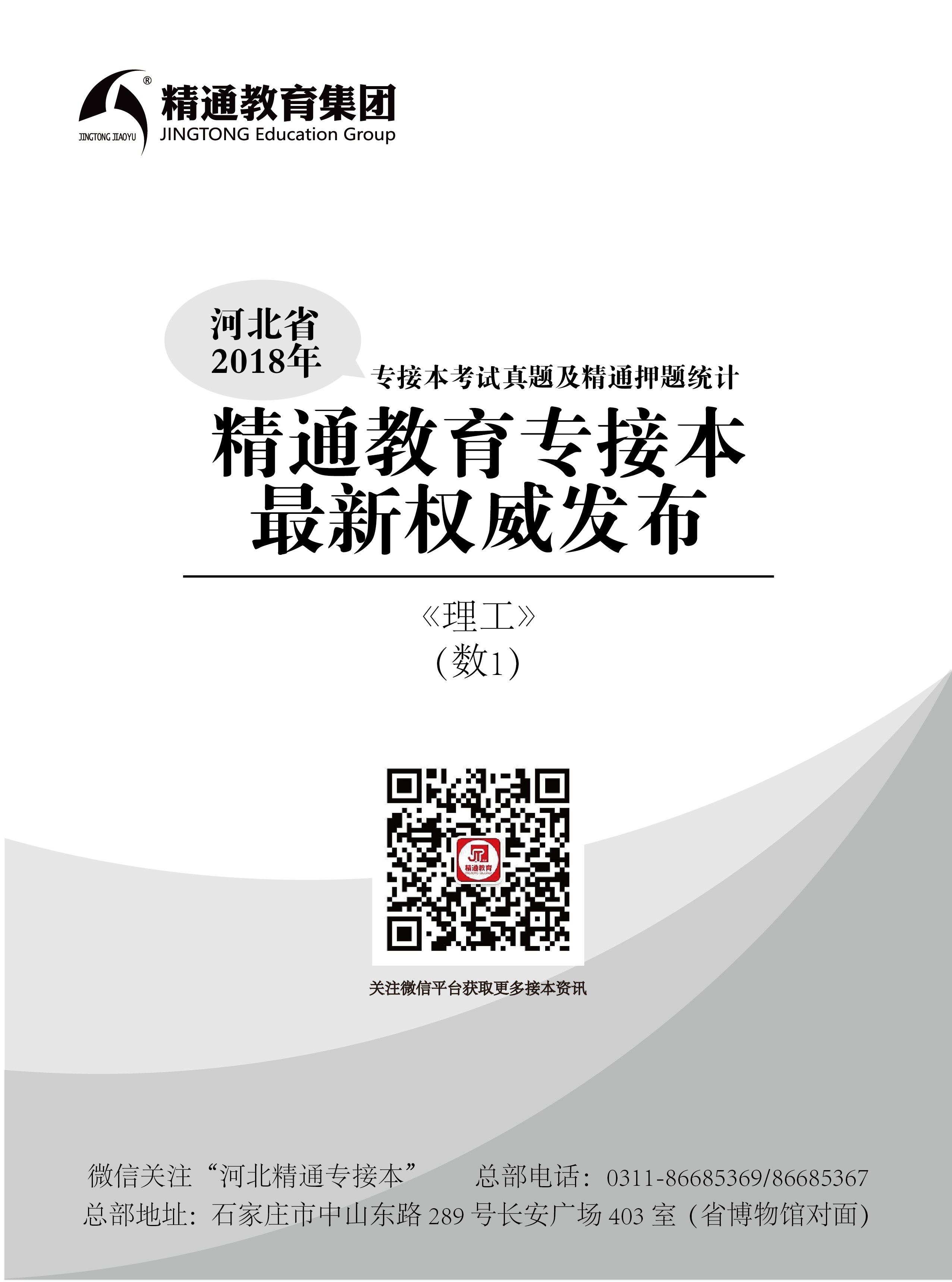 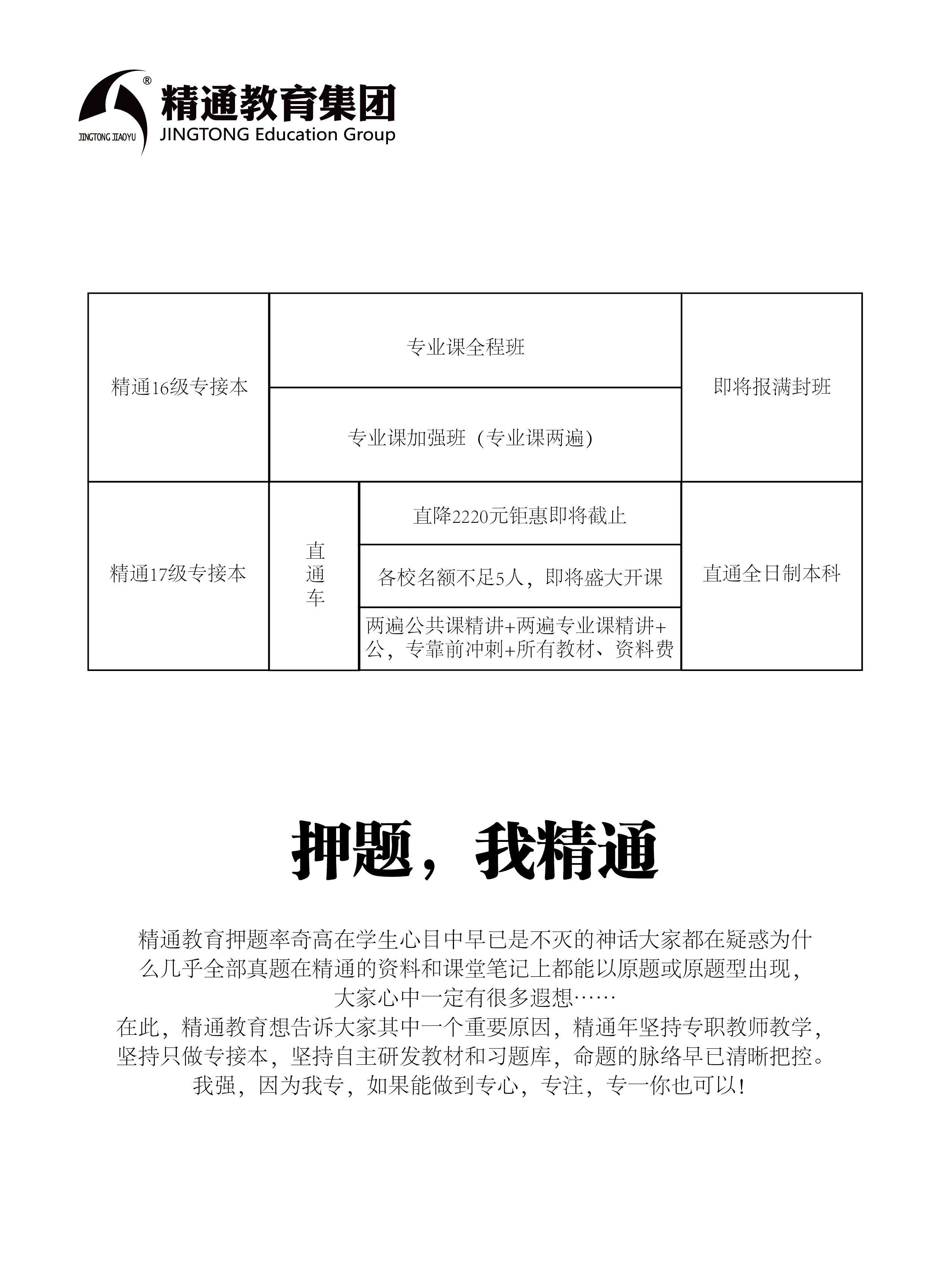 普通高校专科接本科教育选拔考试高等数学（一）试卷（考试时间：60分钟）（总分：100分）说明：请在答题纸的相应位置上作答，在其它位置上作答的无效.一、单项选择题（0本大题共10小题，每小题3分，共30分.在每小题给出的四个备选项中，选出一个正确的答案，请将选定的答案填涂在答题纸的相应位置上.）1.函数的定义域为（ ）.【集训营第一章原题型】.(2,3]    B.[3,+∞）   C.(-∞，2)    D.[2，3)2.设函数在处连续，则常数（ ）.【魔鬼班卷四5题数二】.     B.          C.        D.3.设，均存在，以下四式中错误的一项是（  ）.  【习题册第二章限时原题型】4.当 时，与 等价的无穷小是（ ）.  【保过班第二章原题型】     B.         C.     D.5.设矩阵( ).  【保过班测试卷5原题型】        B.             C. 1           D. -16.设（ ）.    【新题型】               B.C.                  D.7.过点,且垂直与平面的直线方程是（ ）. 【保过班第四章测试原题型】A.                 B.C.                 D.8.下列所给级数中收敛的是（ ）.     【习题册第七章8题原题型】      B.       C.      D. 9.设A,B为同阶方阵，则有（ ）.      【习题册第九章限时3题原题】                       B. C.                   D. 10.微分方程通解为（ ）.  【习题册第八章原题型】    B.      C.      D.二、填空题（本大题共5小题，每小题4分，共20分。请在答题纸相应题号的位置上作答）.11.极限=           .     【基础班次第三章原题型】12.微分方程的通解为          .   【习题册第八章18原数题】13.幂级数的收敛域为          .   【基础班次第七章原题型】14.设函数，则=           .   【保过班第二章测试原数题】15.设平面区域D:【保过班第六章测试原题型】三、计算题（本大题共4小题，每小题10分，共40分。请在答题纸相应题号的位置上作答）.16.已知具有二阶连续的偏导数，若【习题册第五章18原题型】17.求定积分【课本第三章原题型】利用格林公式计算曲线积分，其中是闭区域：的正向边界曲线.   【魔鬼班第六章原题型】19.已知线性方程组：，当取何值时，方程组有解？并求出通解.  【基础班次第九章原题型】四、应用题（本题10分，将解答的过程、步骤和答案填写在答题纸的相应位置上，写在其它位置上无效）.20.某工厂需要围建一个面积为64平方米的长方形堆料场，一边可利用原来的墙壁，而现有的存砖只够砌24米长的墙壁，问这些存砖是否足够围建此堆料场？【魔鬼班押题卷三原题型】获取答案方式：请加精通官方QQ:199818189为好友，然后在线索取即可；（官方QQ空间有大量免费专接本资料和视频，欢迎下载！）